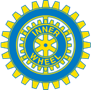 Dagordning inför Simrishamns IWC styrelsemöte tisdagen den 11 juli 2023 kl 9.30 hos Lena Pira Mötet öppnas, närvaro2.   Val av sekreterare för mötet3.  Godkännande av dagordning4.  Val av justerare 5. Föregående protokoll 6. Info presidenten7. Info klubbmästare8    Info kassör9   Info ISO10.  Nästa styrelsemöte11. Övriga frågor12.  Avslutning